ОН-ЛАЙН консультации (собраний) для родителей, законных представителей ГБОУ ООШ№4 г.Новокуйбышевска5-9 классыУважаемые родители (законные представители) и обучающиеся!Сообщаем о том, что в период  дистанционного обучения и режима самоизоляции, мы предоставляем Вам возможность получения помощи в режиме он-лайн (Skype, Zoom) и (или) с помощью электронной почты.Вы можете задать вопросы, касающиеся образовательной деятельности, классным руководителям и педагогическим работникам по указанным в этом файле адресам и получить ответ. Ссылки для консультаций будут размещаться в АСУ РСО.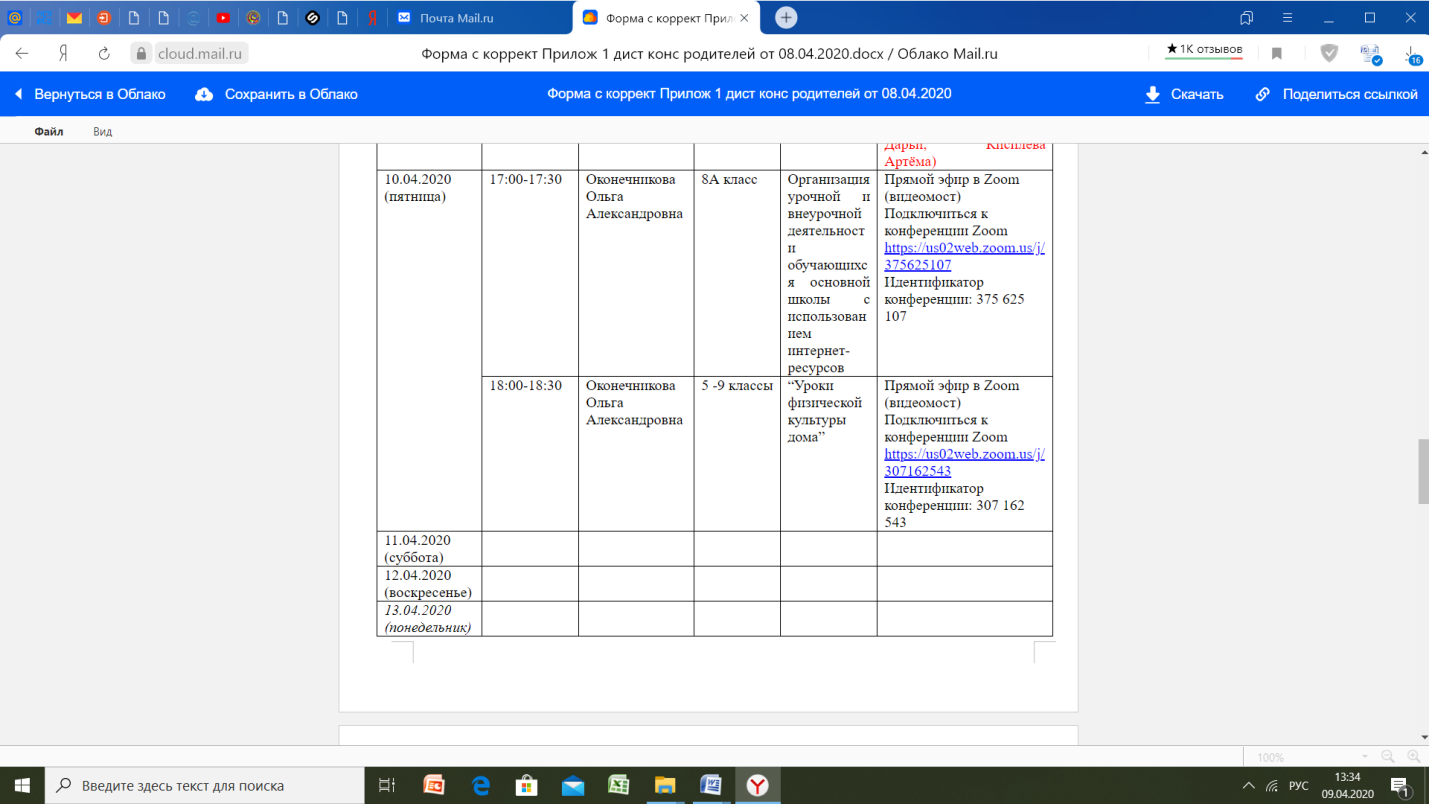 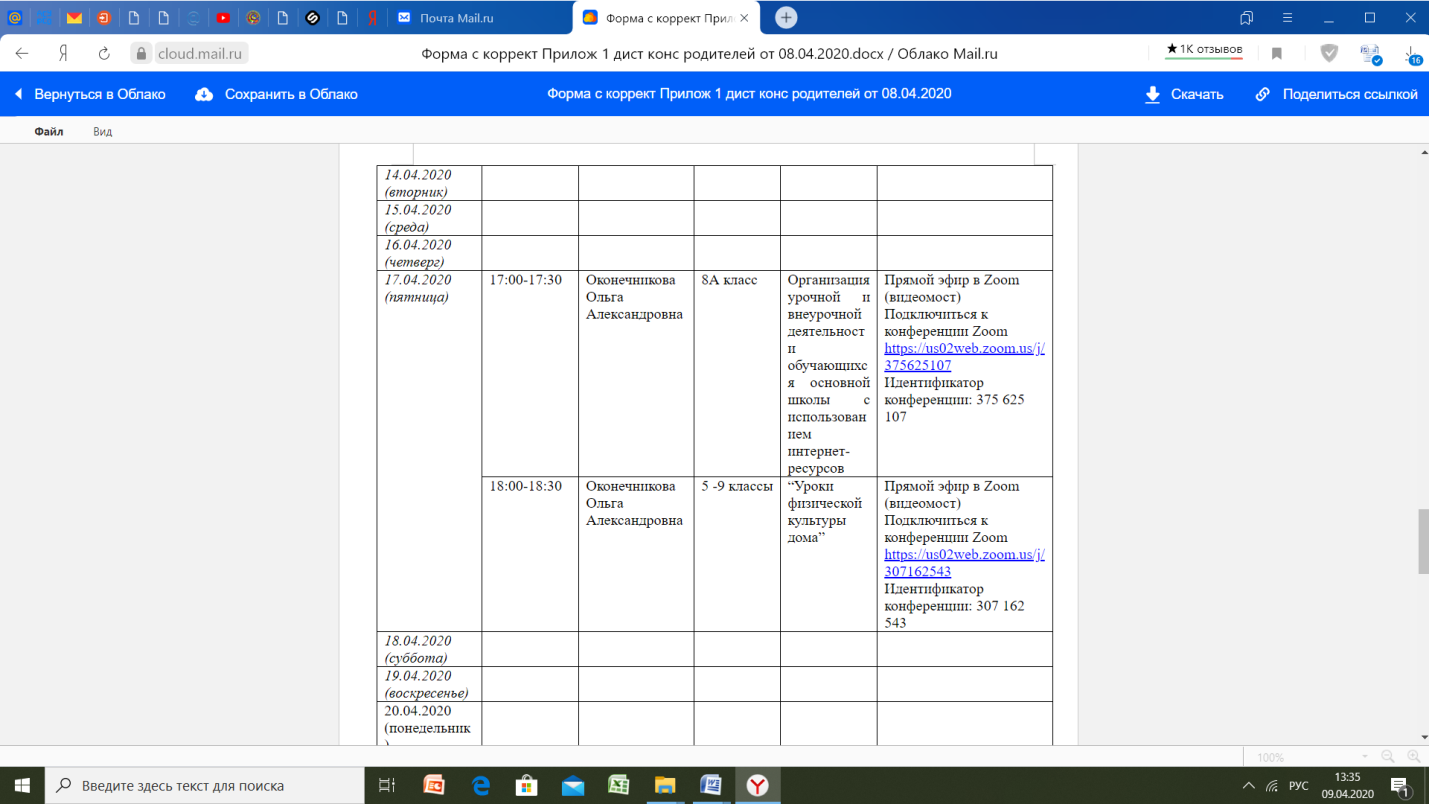 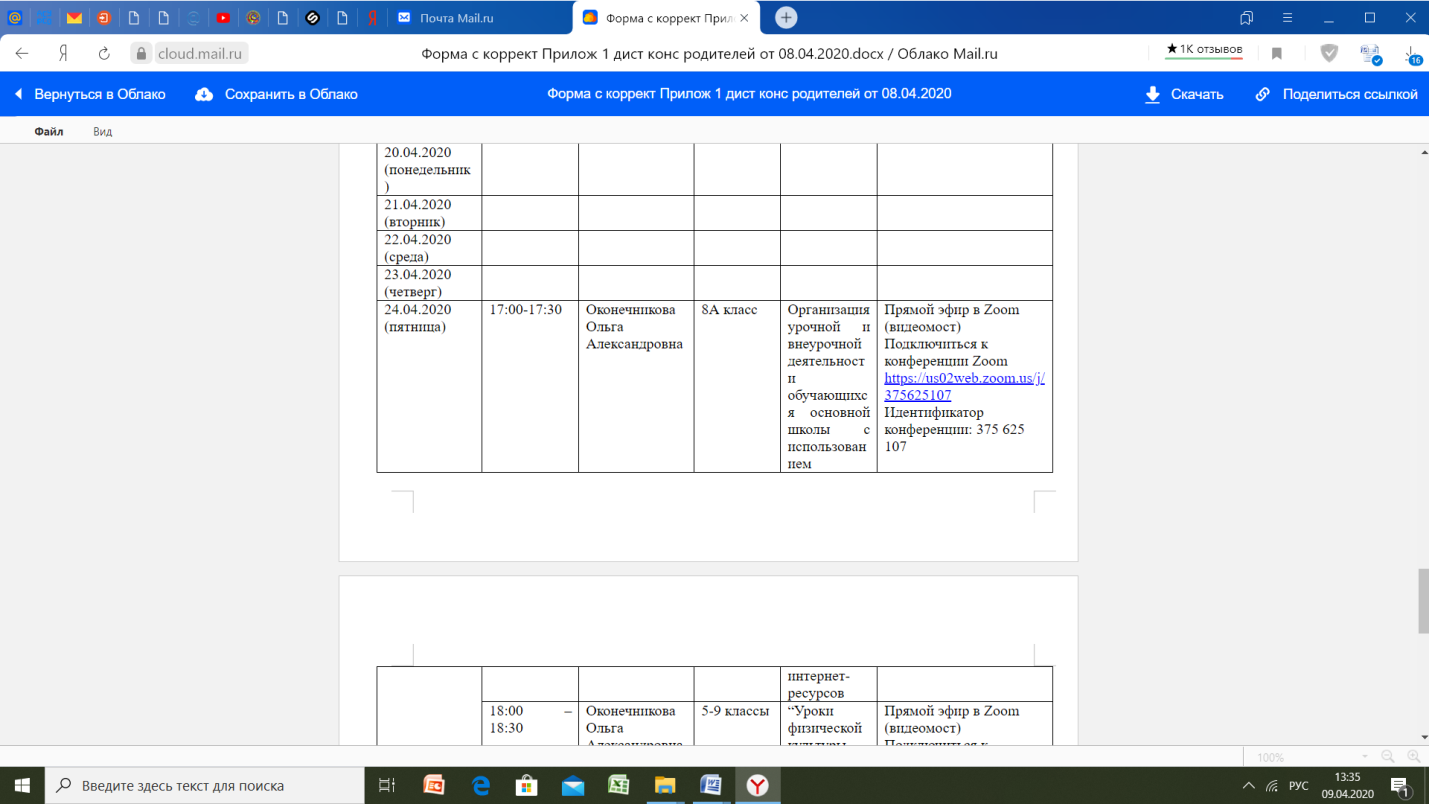 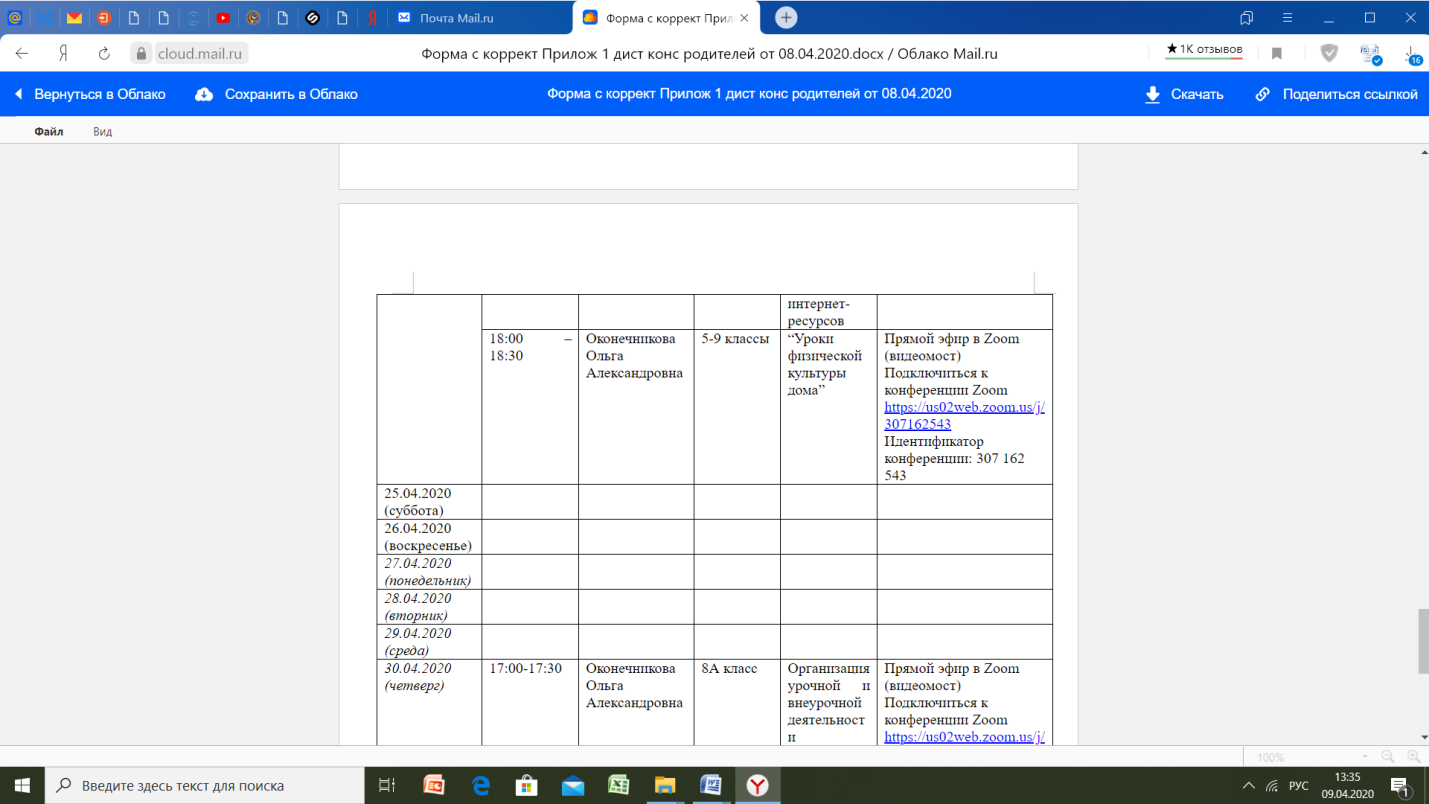 ДатаВремяФИО педагога, ответственного за проведениеКлассТемаРесурс13.04.20Понедельник 14.00-15.00Сорокина Анна Александровна,педагог-психолог1-4 классыИндивидуальное консультирование родителей по запросуc.т. 89277392748электронная почта: annasorokina@autorambler.ruДля родителей, которым необходима консультация21.04.20Вторник  13.00-14.00Сорокина Анна Александровна,педагог-психолог5-7 классыИндивидуальное консультирование родителей по запросуc.т. 89277392748электронная почта: annasorokina@autorambler.ruДля родителей, которым необходима консультация30.04.20Четверг13.00-15.00Сорокина Анна Александровна,педагог-психолог8-9 классыИндивидуальное консультирование родителей по запросуc.т. 89277392748электронная почта: annasorokina@autorambler.ruДля родителей, которым необходима консультацияДатаВремяФИО педагога, ответственного за проведениеКлассТемаРесурс14.04.20Вторник  18.00-19.00Воронина Светлана Петровна, учитель биологии 5 А, 5 Б классыТема: Подготовка домашнего задания по биологии в дистанционном режимеSv-voronina@yandex.ru,группа в ВК, группа в Вайбередля родителей обучающихся, имеющих проблемы с освоением федерального государственного образовательного стандарта по биологии15.04.20Среда18.00-19.00Воронина Светлана Петровна, учитель биологии и физики9 А, 9 Б классыТема: Как подготовиться к ОГЭ по биологии и физике в дистанционном режимеSv-voronina@yandex.ru,  группа в ВКдля родителей обучающихся, имеющих проблемы с подготовкой к ОГЭ16.04.20Четверг18.00-19.00Воронина Светлана Петровна, классный руководитель 5А класса5 А классТема: Подготовка домашнего задания в дистанционном режимеSv-voronina@yandex.ru, группа  класса в ВайбереПриглашаются  родители всего класса21.04.20Вторник  18.00-19.00Воронина Светлана Петровна, учитель биологии и физики7 А, 7Б классыТема: Подготовка домашнего задания по биологии, физике в дистанционном режимеSv-voronina@yandex.ru,группа в ВК, группа в Вайбередля родителей обучающихся, имеющих проблемы с освоением федерального государственного образовательного стандарта по биологии и физике27.04.20Понедельник 18.00-19.00Воронина Светлана Петровна, учитель биологии 6 А классТема: Подготовка домашнего задания по биологии  в дистанционном режимеSv-voronina@yandex.ru,группа в ВК, группа в Вайбередля родителей обучающихся, имеющих проблемы с освоением федерального государственного образовательного стандарта по биологии29.04.20Среда18.00-19.00Воронина Светлана Петровна, учитель биологии и физики8 А, 8А классыТема: Подготовка домашнего задания по биологии, физике в дистанционном режимеSv-voronina@yandex.ru,группа в ВК, группа в Вайбередля родителей обучающихся, имеющих проблемы с освоением федерального государственного образовательного стандарта по биологии и физикеДатаВремяФИО педагога, ответственного за проведениеКлассТемаРесурс09.04.20Четверг 18.00-19.00Минакова Светлана Александровна, классный руководитель 5Б класса5Б классОрганизация дистанционного обучения в условиях карантина, вопросы по внеурочной деятельностиПрямой эфир в Zoom, viber, эл. почта Lana.minakova.73@inbox.ru16.04.20Четверг18.00-19.00Минакова Светлана Александровна, классный руководитель 5Б класса5Б классТекущие вопросы, возникшие по прохождению 5-классниками программного материала в условиях дистанционного обученияПрямой эфир в Zoom, viber, эл. почта Lana.minakova.73@inbox.ru23.04.20Четверг18.00-19.00Минакова Светлана Александровна, классный руководитель 5Б класса5Б классОрганизация дистанционного обучения в условиях карантинаПрямой эфир в Zoom, viber, эл. почта Lana.minakova.73@inbox.ru30.04.20Четверг18.00-19.00Минакова Светлана Александровна, классный руководитель 5Б класса5Б классТекущие вопросы, возникшие по обучениюПрямой эфир в Zoom, viber, эл. почта Lana.minakova.73@inbox.ruДатаВремяФИО педагога, ответственного за проведениеКлассТемаТемаРесурсс 10.04.2020   ежедневно18.00- 19.00Паршина Александра Сергеевна, заместитель директора по учебно-воспитательной работе6А классОрганизация урочной и внеурочной деятельности обучающихся в условиях карантина с использованием интернет-ресурсовОрганизация урочной и внеурочной деятельности обучающихся в условиях карантина с использованием интернет-ресурсовАдрес электронной почты: aleksandra-p.14@mail.ruViber 8-937-181-59-05ДатаВремяФИО педагога, ответственного за проведениеКлассТемаРесурсРесурсРесурсПосле выхода с больничного листа будет консультировать ежедневно   18.00- 19.00Петрукович Елена Валентиновна, классный руководитель 6 «А» класса, учитель русского языка и литературы6А классОрганизация дистанционного обучения в условиях карантинаАдрес электронной почты: elenkovich@mail.ruViber 8-917-114-78-33Адрес электронной почты: elenkovich@mail.ruViber 8-917-114-78-33Адрес электронной почты: elenkovich@mail.ruViber 8-917-114-78-33ДатаВремяФИО педагога, ответственного за проведениеКлассТемаРесурс09.04.20Четверг 18.00- 19.00Сергеева Тамара Викторовна, классный руководитель 7 «А» класса, учитель русского языка и литературы7А классОрганизация дистанционного обучения в условиях карантинаZoom (Приглашаются родители всего класса)https://zoom.us/j/141761987ДатаВремяФИО педагога, ответственного за проведениеКлассТемаРесурс09.04.20Четверг 18.00- 19.00Синцова Елена Алексеевна, классный руководитель 7 «б» класса, учитель географии7Б классОрганизация дистанционного обучения в условиях карантинаГруппа Viber (приглашаются все родители) с.т. +79967383870эл. почта el.sinc@yandex.ru14.04.20Четверг 18.00-18.30Синцова Елена Алексеевна, классный руководитель 7 «б» класса, учитель географии7Б классОрганизация урочной и внеурочной  деятельности обучающихся основной школы с использованием интернет-ресурсовПрямой эфир в Zoom (приглашаются все родители)эл. почта el.sinc@yandex.ru10.04.20Пятница17.00-17.30Оконечникова Ольга Александровна. (Классный руководитель 8 «А» класса, учитель физической культуры)8А классОрганизация урочной и внеурочной  деятельности обучающихся основной школы с использованием интернет-ресурсовZoom (Приглашаются родители всего класса)https://us02web.zoom.us/j/375625107

Идентификатор конференции: 375 625 107ДатаВремяФИО педагога, ответственного за проведениеКлассТемаРесурс09.04.20Четверг 08.30-09.00Иванова Наталия Алексеевна, классный руководитель8 Б классИнформация  с видео-конф. совещания с директором школы от  08.09.20 об организации дистанционного обучения на период карантинаГруппа Viber 8«Б» класс, с.т. учителя 89370604818. Приглашаются родители всего класса.Эл.адрес ina5066@mail.ru22.04.20Среда08.30 -09.00Иванова Наталия Алексеевна, классный руководитель8 Б классОрганизация досуга обучающихся и соблюдение расписания уроков во время дистанта в апреле 2020г.Группа Viber 8«Б» класс, с.т. учителя 89370604818. Приглашаются родители всего класса.Эл.адрес ina5066@mail.ru30.04.20Четверг8.30 -  9.00Иванова Наталия Алексеевна, классный руководитель8 Б классАнализ успеваемости детей и выполнения заданий учащимися во время дистанционного обучения.Группа Viber 8«Б» класс, с.т. учителя 89370604818. Приглашаются родители всего класса.Эл.адрес ina5066@mail.ruДатаВремяФИО педагога, ответственного за проведениеКлассТемаРесурс10.04.20Пятница16.30-17.00АйдюшеваИрина Владимировна, классный руководитель 9А класса9А классОрганизация урочной и внеурочной деятельности обучающихся 9 класса, подготовка к ГИА с использованием интернет-ресурсовZoom (Приглашаются родители всего класса)https://us04web.zoom.us/j/513132464Идентификатор конференции: 51313246416.04.20Четверг18.00-18.30Айдюшева Ирина Владимировна9А классОрганизация досуга обучающихся и соблюдение расписания уроков во время дистанционного обучения в апреле 2020 годаГруппа Viber «Родители и кл.руководитель», с.т. учителя- 89277193213Приглашаются  родители всего классаВопросы, предложения и пожелания можно прислать  по электронной почте: aidusheva@mail.ru23.04.Четверг18.00-18.30Айдюшева Ирина Владимировна9А классОрганизация дистанционного обучения на период карантинаZoom (Приглашаются родители всего класса)ДатаВремяФИО педагога, ответственного за проведениеКлассТемаРесурсс 10.04.2020   ежедневно18.00- 19.00Мефодьева Елена Борисовна, классный руководитель 9Б класса, учитель иностранного языка (английского)9Б классОрганизация дистанционного обучения в условиях карантинад.т. 6-57-34Адрес электронной почты:mefodeva1959@mail.ruс 10.04.2020   ежедневно19.00- 20.00Паршина Александра Сергеевна, заместитель директора по учебно-воспитательной работе9Б классОрганизация урочной и внеурочной деятельности обучающихся 9 класса, подготовка к ГИА с использованием интернет-ресурсовАдрес электронной почты: aleksandra-p.14@mail.ruViber 8-937-181-59-05